OPŠTINI BIJELO POLJEKomisiji za raspodjelu sredstava za podršku ženskom preduzetništvu_________________________________________________                                                   (ime/naziv podnosioca prijave)podnosiPRIJAVUna Javni poziv za raspodjelu sredstava za finansiranje biznis planova             namijenjenih za podršku ženskom preduzetništvu u 2022. godinisa biznis planom                                     ___________________________________________________________________________                                                                                                                         ________________________________                                                                                                                             (potpis podnosioca prijave)NAPOMENA -   popunjavati ne koristeći skraćenice       OSTALO( dodatne informacije o biznis planu) Uz prijavu prilažem:   (nezaposleno lice):                                                                             - predlog biznis plana,  -  potvrdu o nezaposlenosti sa evidencije ZZZCG,  - izjavu podnosioca prijedloga projekta o pravnoj odgovornosti,  - izjavu podnosioca prijedloga biznis plana da će nakon potpisivanja ugovora dostaviti dokaz o registraciji privredne djelatnosti,  - ovjerenu kopiju lične karte,  - tri štampane i jednu elektronsku verziju biznis plana na CD-u.   (preduzetnica):                                                                                            -predlog biznis plana,-ovjerenu kopiju lične karte,-izjavu podnosioca prijedloga projekta o pravnoj odgovornosti,- tri štampane i jednu elektronsku verziju biznis plana na CD-u,- rješenje o upisu u sudski registar, odnosno registar nadležnog opštinskog organa,- potvrdu Poreske uprave o uredno izmirenim porezima i doprinosima na dan 30.09.2021 godine.Bijelo Polje, 				                                        ..........................................Datum 	    (potpis podnosioca prijave)Kontakt telefon ________________E-mail: _______________________Broj žiro-računa i naziv banke______________________________NAPOMENA-  ovaj dio obrasca popunjava KomisijaNaziv biznis plana________________________________________________________________PODRŽAN BIZNIS PLAN U CJELINI                                PODRŽAN BIZNIS PLAN U DIJELU     IZNOS ODOBRENIH SREDSTAVA  ……………. EURA   Komisija je donijela Odluku o odbijanju biznis plana jer je utvrdila :  Nedostatak formalnih uslova za kandidovanje biznis plana.   Da biznis plan ne korespondira sa predloženim oblastima iz tačke 1 stav 2 Javnog poziva.   Da biznis plan obuhvata aktivnosti iz nadležnosti Vlade Crne Gore, kao što je obrazovanje, zdravstvena, socijalna zaštita i  sično.  Da se biznis planom traže finansijska  sredstva  za kupovinu i raspodjelu humanitarne pomoći.  Da se biznis plan temelji na jednokratnoj izradi, pripremi i  štampanju knjiga, brošura, biltena, časopisa i slično, ukoliko objava takvih publikacija nije dio nekog šireg programa ili sveobuhvatnijih i kontinuiranih aktivnosti.      Da biznis plan obuhvata aktivnost  koja se smatra nezakonitom ili štetnom po okolinu i opasnost za ljudsko zdravlje..                                                         ............................................                                                    Predsjednik Komisije,Bijelo Polje,Datum _________________________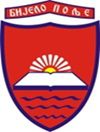 Crna GoraOPŠTINA BIJELO POLJEModel za prijavu biznis ideje za javni poziv za podršku ženskom preduzetništvu u 2022. godiniOPIS BIZNIS IDEJEO BIZNIS IDEJINaziv Vaše biznis ideje__________________________________________________________________________________________Rezime biznis ideje (ukratko opisati ideju, šta se želi postići, za koje vrijeme i na koji način)________________________________________________________________________________________________________________________________________________________________________________________________________________________________________________________________________________________________________________________________________________________________________Predstaviti Vaše radno iskustvo/analiza dosadašnjeg poslovanja (čime ste se bavili u prošlosti i koliko dugo)______________________________________________________________________________________________________________________________________________________________________________________________________________________________________________________________________________Kako vidite svoj biznis u narednih 10 godina (na kom nivou razvoja mislite da će biti)_________________________________________________________________________________________________________________________________________________________________________________________________________________________________________________________________________________ANALIZA TRŽIŠTAa. Gdje nabavljate odnosno gdje ćete nabavljati sirovine (ako se radi o proizvodnji)__________________________________________________________________________________________b.  Gdje nabavljate odnosno gdje ćete nabavljati potrebne materijale za pružanje vaših usluga__________________________________________________________________________________________Koliki je obim godišnjih nabavki odnosno planirani obim godišnjih nabavki (u EUR) za navedene sirovine/materijale__________________________________________________________________________________________Navedite Vaše glavne kupce proizvoda/korisnike usluga__________________________________________________________________________________________Koliki očekujete obim godišnje prodaje (u EUR) nakon realizacije biznis ideje__________________________________________________________________________________________Ko su najveći konkurenti na lokalnom nivou (izbjegavati odgovore kojima se negira postojanje konkurencije), njihove prednosti i nedostatke i koga ne smatrate konkurentom i zašto______________________________________________________________________________________________________________________________________________________________________________________________________________________________________________________________________________PROIZVOD/USLUGAa. Navesti sve Vaše postojeće odnosno planirane  proizvode/usluge (opis proizvoda usluge i njegove karakteristike______________________________________________________________________________________________________________________________________________________________________________________________________________________________________________________________________________        b. Koje su trenutne/planirane cijene Vaših proizvoda/usluga koje pružate____________________________________________________________________________________________________________________________________________________________________________________Realizacijom moje biznis ideje (označiti odgovarajuću kolonu sa x ili dopuniti)ZAPOSLENOSTKoliko stalnih radnika i koje kvalifikacione strukture Vam je potrebno za realizaciju biznis ideje   ______________________________________________________________________________________________________________________________________________________________________________________________________________________________________________________________________________Da li ćete angažovati sezonske radnike (označiti odgovarajuću kolonu sa x)LOKACIJADa li za realizaciju biznis ideje imate lokaciju sa svom potrebnom infrastrukturom: struja, voda, put i dr. (označiti odgovarajuću kolonu sa x)EKONOMSKI DIOKoliki iznos sredstava Vam je potreban za realizaciju biznis ideje____________________________________________________________________________________________________________________________________________________________________________________Navesti na šta ćete tačno utrošiti sredstva____________________________________________________________________________________________________________________________________________________________________________________Koliki iznos podrške tražite od Opštine ____________________________________________________________________________________________________________________________________________________________________________________Da li ste ili ćete aplicirati sa istom idejom za podršku kod drugih državnih organa u toku trajanja ovog konkursaDa li Vam je taj iznos dovoljan i ako nije, da li ćete ostatak pokriti iz sopstvenog novca ili iz nekih drugih izvora (npr. kredit kod poslovne banke, mikro kreditne institucije i dr.)______________________________________________________________________________________________________________________________________________________________________________Popunite tabelu za prihodePopunite tabelu za rashode22.  Plan implementacije aktivnosti (navesti aktivnosti koje će biti sprovedene po mjesecima)23.      Zaključak (navesti šta smatrate da Vam mogu biti glavni izazovi u realizaciji biznis ideje i kako ćete ih riješiti)____________________________________________________________________________________________________________________________________________________________________________________________________________________________________________________________________________________________________________________________________________________________________________________________________________________________________________________________________________________________________________________________________________________________	           PODNOSILAC BIZNIS PLANA________________________________ Ime/naziv podnosioca prijave  Adresa / sjedišteDatum i broj registracije u registru  koji vodi nadležni opštinski organ Naziv biznis planaOblast djelovanja i trajanje biznis planaUkupan budžet biznis planaIznos koji se potražuje od Opštine/KomisijeK R I T E R I J U M IK R I T E R I J U M IČLANOVI KOMISIJEČLANOVI KOMISIJEČLANOVI KOMISIJEČLANOVI KOMISIJEČLANOVI KOMISIJEČLANOVI KOMISIJEČLANOVI KOMISIJEČLANOVI KOMISIJEČLANOVI KOMISIJEK R I T E R I J U M IK R I T E R I J U M IK R I T E R I J U M IK R I T E R I J U M IK R I T E R I J U M IK R I T E R I J U M IB O D O V IB O D O V IB O D O V IB O D O V IB O D O V IB O D O V IB O D O V IB O D O V IB O D O V I  Podnosilac prijave ima reference i kapacitete za uspješnu   realizaciju  biznis plana  biznis plana        Inovativni aspekt biznis plana Ciljevi biznis plana  su  mjerljivi, realni i vremenski određeni Sufinansiranje biznis plana  Budžet biznis plana realno prikazan  i  usklađen sa aktivnostimaOdrživost biznis idejePOJEDINAČNI ZBIR BODOVA ČLANOVA KOMISIJEPOJEDINAČNI ZBIR BODOVA ČLANOVA KOMISIJEUKUPNI ZBIR BODOVA ČLANOVA KOMISIJEUKUPNI ZBIR BODOVA ČLANOVA KOMISIJEUKUPNI ZBIR BODOVA ČLANOVA KOMISIJEUKUPNI ZBIR BODOVA ČLANOVA KOMISIJEUKUPNI ZBIR BODOVA ČLANOVA KOMISIJEUKUPNI ZBIR BODOVA ČLANOVA KOMISIJEUKUPNI ZBIR BODOVA ČLANOVA KOMISIJEUKUPNI ZBIR BODOVA ČLANOVA KOMISIJEKONAČNA OCJENA PROJEKTAKONAČNA OCJENA PROJEKTAKONAČNA OCJENA PROJEKTAKONAČNA OCJENA PROJEKTAKONAČNA OCJENA PROJEKTAKONAČNA OCJENA PROJEKTAKONAČNA OCJENA PROJEKTAKONAČNA OCJENA PROJEKTA...........................................član,.............................................član,...........................................član,.............................................član,...........................................član,.............................................član.Naziv Biznis planaNaziv podnosioca zahtjevaKontakt osobaAdresaTelefon/fakse-mailWeb siteŽiro račun Stvoriću novi proizvod/usluguUnaprijediću postojeći proizvod/postojeću usluguNeće nastati novi proizvod/usluga, ali će se uvećati obim poslovanjaNišta se neće promijeniti u odnosu na sadaNišta od navedenog (pojasniti )DaNeMožda (ako bude posla)Da, sopstveni prostorDa, iznajmljeni prostorRadim na pronalaženju lokacijeNemamDa, jesam. Aplicirala sam kodNe, nisam, ali planiram kodNe, nisam i ne planiram (x)Prihodi od prodajeI godinaII godinaIII godinaProizvod/usluga 1 (navesti)____________________Proizvod/usluga 2 (navesti)____________________Proizvod/usluga 3 (navesti)____________________Proizvod/usluga 4 (navesti)____________________Proizvod/usluga 5 (navesti)____________________Navesti rashode :-Investicioni troškovi (Amortizacija, Investiciono održavanje, kamate; osiguranje i sl.)-Tekući troškovi (bruto zarade, materijal, struja, ostali materijalni i nematerijalni troškovi)I godinaII godinaIII godinaAktivnostMjesecMjesecMjesecMjesecMjesecMjesecAktivnost123456Aktivnost123456